ОТЧЕТ О РЕЗУЛЬТАТАХ САМООБСЛЕДОВАНИЯ Муниципального бюджетного общеобразовательного учреждения «Основная общеобразовательная школа» пст. Ираёльза 2020 год. ОБРАЗОВАТЕЛЬНАЯ ДЕЯТЕЛЬНОСТЬСведения об образовательной организации Полное наименование общеобразовательной организации в соответствии с Уставом Юридический адрес Фактический адрес (при наличии нескольких площадок, на которых ведется образовательная деятельность, указать все адреса)Учредители Имеющиеся лицензии на образовательную деятельность (действующие): Свидетельство о государственной аккредитации: Локальные акты, регламентирующие деятельность ОУ. • Приказы и распоряжения директора; 
 • Правила внутреннего трудового распорядка; 
 • Должностные инструкции работников; 
 • Коллективный договор;  • Правила техники безопасности и охраны труда; 
 • Штатное расписание работников; 
 • Правила внутреннего распорядка для обучающихся; 
 • Положение о внутришкольном контроле; 
 • Положение о совещании при директоре; 
 • Положение о выплатах стимулирующего характера; 
 • Положение о выплатах доплат компенсационного характера; 
 • Положение о Совете по профилактике правонарушений.Акты, регламентирующие работу органов самоуправления Школы: 
 • Положение о Педагогическом совете; 
 • Положение о Совете школы; 
 • Положение о родительском комитете.Акты, регламентирующие осуществление образовательно-воспитательного процесса Школы: - Положение о проверке тетрадей;- Положение о классном руководителе;- Положение о ведении классного журнала- Положение о неудовлетворительной отметке за четверть- Положение о методическом совете;- Положение о рабочих учебных программах;- Положение о структуре, порядке разработки, рассмотрении и утверждении РУП по предметам;  - Положение о приеме детей в первый класс;- Положение о системе оценок, формах и порядке проведения промежуточной аттестации, переводе обучающихся;- Правила поведения для учащихся;- Положение о формах получения образования обучающимися: 
- Положение о школьных предметных олимпиадах; 
- Положение об учебном кабинете; 
- Положение о государственной (итоговой) аттестации обучающихся; 
- Положение о библиотеке; 
- Положение о порядке аттестации педагогических работников; - Положение о рабочей группе по введению ФГОС начального общего образования;- Положение о Совете по введению ФГОС начального общего образования;-  Положение о структуре, порядке разработки и утверждения основной образовательной программы начального общего образования;- Положение о рабочей группе по введению ФГОС основного общего образования;- Положение о Совете по введению ФГОС основного общего образования;-  Положение о структуре, порядке разработки и утверждения основной образовательной программы основного общего образования;            Деятельность МБОУ «ООШ» пст. Ираёль регламентируется   Основной общеобразовательной программой  начального общего образования и основного общего образования,  должностными инструкциями сотрудников. Директор образовательной организации Заместитель директора ОУ Педагог-организатор ОРГАНИЗАЦИЯ И СОДЕРЖАНИЕ ОБРАЗОВАТЕЛЬНОГО ПРОЦЕССАСодержание образования в МБОУ «ООШ» пст Ираёль определяется основными образовательными программами школы, состоящих из общеобразовательных программ начального общего образования и общеобразовательных программ основного общего образования.Основная общеобразовательная программа начального общего образования разработана в соответствии с требованиями Федерального государственного стандарта начального общего образования к структуре основной образовательной программы, утвержденными приказом Минобрнауки РФ от 06.10.2009 г. №373 (в действующей редакции), на основе Примерной основной общеобразовательной программы начального общего образования одобрена Федеральным учебно-методическим объединением по общему образованию.  Основная образовательная программа начального общего образования принята на педагогическом совете протоколом № 4 от 01.11.18 и утверждена приказом директора от 02.11.18 № 79-од.Основная общеобразовательная программа основного общего образования разработана в соответствии с требованиями Федерального государственного стандарта основного общего образования к структуре основной образовательной программы, утвержденными приказом Минобрнауки РФ от 17.12.2010 г. № 1897 (в действующей редакции), на основе Примерной основной образовательной программы основного общего образования. Основная образовательная программа основного общего образования принята на педагогическом совете протоколом №1 от 28.08.2015 и утверждена приказом директора школы от 28.08.2015 № 146/ОД-I.Школа, исходя из гарантированного государством права граждан Российской Федерации на получение бесплатного общего образования, согласно лицензии осуществляет образовательный процесс в соответствии с уровнем общеобразовательных программ двух ступеней образования:I ступень – начальное общее образование (нормативный срок освоения – 4 года).На первой ступени образования приобретаются навыки чтения, письма и счета, развиваются способности детей, вырабатывается привычка к систематическому труду. В соответствии с Федеральным государственным образовательным стандартом осуществляется: становление основ гражданской идентичности и мировоззрения обучающихся; формирование основ умения учиться и способности к организации своей деятельности (умение принимать цели и следовать им в учебной деятельности, планировать свою деятельность, осуществлять ее контроль и оценку, взаимодействовать с педагогом и сверстниками); духовно-нравственное развитие и воспитание обучающихся, предусматривающее принятие ими моральных норм, нравственных установок, национальных ценностей; овладение культурой поведения и речи, основами личной гигиены и здорового образа жизни. Начальное общее образование является базой для получения основного общего образования.II ступень – основное общее образование (нормативный срок освоения – 5 лет).Данная ступень обеспечивает качественное усвоение обучающимися общеобразовательных программ основного общего образования, создает условия для становления и формирования личности обучающихся, их склонностей, интересов и способностей к социальному самоопределению, сохранения физического и духовного здоровья обучающихся. Основное общее образование является базой для получения среднего общего начального и среднего профессионального образования.Педагогический коллектив школы работает над созданием образовательного пространства, способствующего индивидуальной траектории развития обучающихся и их успешной социализации.Особенности учебного плана, набор предметов, количество часов, отводимое на их изучение, объем учебной нагрузки обучающихся, соответствует требованиям. Расписание занятий соответствует требованиям СанПиН, Устава школы, учебного графика, организации государственной итоговой аттестации.Нормативно-правовая база МБОУ «ООШ» пст. Ираёль:- Устав МБОУ «ООШ» пст. Ираёль (утвержден приказом Управления образования администрации МР  «Сосногорск» от 17.12. 2015  № 569)- Годовой календарный учебный график на 2020-2021 учебный год принят решением общего собрания трудового коллектива протокол №10 от 01.06.2020 (утвержден   01.06.2020г).- Учебный план для 1-4 классов (утвержден приказом № 37-од от15.08.2020г.)Учебный план сформирован  в соответствии с Федеральным законом от 29.12.2012г. № 273-ФЗ «Об образовании в Российской Федерации» (в действующей редакции), Федеральным государственным образовательным стандартом начального общего образования, утвержденным приказом Минобрнауки России от 06.10.2009г. № 373 (в действующей редакции), СанПиН 2.4.2.2821-10 «Санитарно-эпидемиологические требования к условиям и организации обучения в общеобразовательных учреждениях», утверждёнными постановлением Главного государственного санитарного врача РФ от 29 декабря 2010г. № 189 (в действующей редакции), примерным учебным планом примерной образовательной программы начального общего образования (Одобрена Федеральным учебно-методическим объединением по общему образованию. Протокол от 08.04.2015г. № 1/15), с учётом образовательных потребностей и запросов обучающихся и/или родителей (законных представителей).1-4 классы работают в режиме пятидневной учебной недели. Продолжительность учебного года: 33 недели для 1-х классов и 34 недели для 2-4 классов. Занятия организованы в первую смену. Учебный план для 1-4 классов ориентирован на 4-летний нормативный срок освоения образовательных программ начального общего образования. Начальное общее образование обеспечивает воспитание и развитие обучающихся, овладение ими чтением, письмом, основными навыками учебной деятельности, элементами теоретического мышления, простейшими навыками самоконтроля, культурой поведения и речи, основами личной гигиены и здорового образа жизни. Начальное общее образование является базой для получения основного общего образования.Учебный предмет «Иностранный язык» во 2-4 классе изучается (немецкий язык).В соответствии с образовательными потребностями обучающихся и их родителей (законных представителей) и с целью формирования и закрепления знаний обучающихся, на основании заявлений родителей (законных представителей) часть, формируемая участниками образовательных отношений, распределена следующим образом: коми язык (неродной) - 1 час в 1-4 классах.Согласно изученным образовательным потребностям участников образовательных отношений в части предметной области «Родной язык и литературное чтение на родном языке», в общеобразовательной организации реализуются предметы «Родной (русский) язык» и «Литературное чтение на родном (русском) языке». На основании письменных заявлений родителей (законных представителей) обучающихся в 4-х классах учебный курс «Основы религиозных культур и светской этики» представлен модулем «Основы православной культуры».В 1 классе исключается система балльного (отметочного) оценивания, промежуточная аттестация не проводится.Промежуточная аттестация проводится во 2-4 классах по всем предметам учебного плана в рамках 28-34-й учебных недель в следующих формах:Учебный план для 5-9 классов (утвержден приказом № 37-од от 15.08.2020г. )Учебный план сформирован  в соответствии с Федеральным законом от 29.12.2012 № 273-ФЗ «Об образовании в Российской Федерации» (в действующей редакции), Федеральным государственным образовательным стандартом основного общего образования, утвержденным приказом Минобрнауки России от 17.12.2010 № 1897 (в действующей редакции), СанПиН 2.4.2.2821-10 «Санитарно-эпидемиологические требования к условиям и организации обучения в общеобразовательных учреждениях», утверждёнными постановлением Главного государственного санитарного врача РФ от 29 декабря 2010г. № 189 (в действующей редакции), примерным учебным планом примерной образовательной программы основного общего образования (Одобрена Федеральным учебно-методическим объединением по общему образованию (протокол от 08.04.2015г. № 1/15, в редакции протокола № 1/20 от 04.02.2020), с учётом образовательных потребностей и запросов обучающихся и/или родителей (законных представителей).5 - 9 классы работают в режиме пятидневной  учебной недели. Продолжительность учебного года  34 недели. Занятия организованы в первую смену. Продолжительность урока для обучающихся  – 45 минут.В соответствии с образовательными потребностями обучающихся и их родителей (законных представителей) и с целью формирования и закрепления знаний обучающихся, на основании заявлений родителей (законных представителей) часть, формируемая участниками образовательных отношений, распределена следующим образом: коми язык (неродной) -1 час в 5-9 классах.Согласно изученным образовательным потребностям участников образовательных отношений в части предметной области «Родной язык и литературное чтение на родном языке», в общеобразовательной организации реализуются предметы «Родной (русский) язык» и «Родная (русская) литература». С целью преемственности изучения комплексного курса «Основы религиозных культур и светской этики» на уровне начального общего образования осуществляется реализация предметной области «Основы духовно-нравственной культуры народов России» в рамках курса внеурочной деятельности «Основы духовно-нравственной культуры народов России» духовно-нравственного направления.Изучение предмета «Второй иностранный язык» осуществляется при наличии условий для осуществления образовательной деятельности согласно исполнению «Дорожной карты» по изучению предметной области «Иностранные языки».Промежуточная аттестация в 5-9 классах проводится по всем предметам учебного плана в рамках 28-34-й учебных недель в следующих формах:Большое внимание в методической работе школы уделяется разработке рабочих программ по предметам учебного плана.  В соответствии с Положением о рабочей программе учебного предмета, утвержденным приказом от 10.02.2016 № 11-од , рабочие программы учебных предметов разрабатываются школьными методическими объединениями учителей или отдельными учителями  на каждую ступень образования. ШМО проводит экспертизу и принимает решение о рекомендации рабочей программы к утверждению директором школы. Утверждает рабочие программы директор школы на основании рекомендаций ШМО и приказом по школе вводит в действие на новый учебный год.Рабочие программы учебных предметов 1-4 классов отражают требования к результатам освоения основной образовательной программы начального общего образования согласно ФГОС. Рабочие программы по учебным предметам в 1-4 классах устанавливают требования к результатам обучающихся, освоивших основную образовательную программу начального общего образования:- личностным, включающим готовность и способность обучающихся к саморазвитию, сформированность мотивации к обучению и познанию, ценностно-смысловые установки обучающихся, отражающие их индивидуально-личностные позиции, социальные компетенции, личностные качества; сформированность основ гражданской идентичности;- метапредметным, включающим освоение обучающимися универсальные учебные действия (познавательные, регулятивные и коммуникативные), обеспечивающими овладение ключевыми компетенциями, составляющими основу умения учиться, и межпредметными понятиями;- предметным, включающим освоенный обучающимися в ходе изучения учебного предмета опыт специфической для данной предметной области деятельности по получению нового знания, его преобразованию и применению, а также систему основополагающих элементов научного знания, лежащих в основе современной научной картины мира.Структура рабочей программы включает в себя:- планируемые результаты освоения учебного предмета, курса;- содержание учебного предмета, курса;- тематическое планирование с указанием количества часов, отводимых на освоение каждой темы.Рабочие программы учебных предметов 5-9 классов отражают требования к результатам освоения основной образовательной программы основного общего образования согласно ФГОС. Программы отдельных учебных предметов, курсов содержат:- планируемые результаты освоения учебного предмета, курса;- содержание учебного предмета, курса;- тематическое планирование с указанием количества часов, отводимых на освоение каждой темы.Рабочие программы курсов внеурочной деятельности содержат:- результаты освоения курса внеурочной деятельности;- содержание курса внеурочной деятельности с указанием форм организации и видов деятельности;- тематическое планирование.Сроки освоения основных общеобразовательных программВыполнение требований к срокам и результатам освоения основных общеобразовательных программ, предусмотренных лицензией, соответствуют:Соблюдение прав обучающихся на получение начального и основного общего образования соответствует требованиям.В школу принимаются дети в возрасте от 6,5 до 18  лет, проживающих на территории пст. Ираёль, закрепленной за школой   Постановлением администрации муниципального района «Сосногорск» от 23.01.2018 № 56     «О закреплении ОО за территориями МР «Сосногорск». Прием лиц, не закрепленных на данной территории, осуществляется при наличии свободных мест.Обучающиеся переводных классов, освоивших в полном объеме образовательные программы, переводятся в следующий класс в соответствии с Правилами перевода, отчисления и восстановления обучающихся в МБОУ «ООШ» пст. Ираёль (утверждены приказом от 02.06.2016 № 53-од).Сформированность контингента обучающихся соответствует оговоренной лицензией квоте (проектная мощность – 160 обучающихся).В течение последних лет численность обучающихся колеблется в пределах 70-80 школьников.Выполнение требований к результатам освоения основных общеобразовательных программ, предусмотренных лицензией, соответствует требованиям.Вывод по разделу:Образовательная программа ОО определяет содержание и организацию образовательного процесса на ступени начального и основного общего образования. Программа соответствует основным принципам государственной политики РФ в области образования.Основная образовательная программа  школы определяет содержание и организацию образовательного процесса на ступени начального, основного общего образования и направлена на формирование общей культуры, духовно-нравственное, социальное, личностное и интеллектуальное развитие обучающихся, создание основы для самостоятельной реализации учебной деятельности, обеспечивающей социальную успешность, развитие творческих способностей, саморазвитие и самосовершенствование, сохранение и укрепление здоровья обучающихся.Образовательная программа школы ориентирована на дифференциацию обучения,  развитие обучающихся.Используемые образовательные программы предусматривают решение следующих задач:-  формирование целостного восприятия учащимися окружающего мира и осознание их личной включенности в связь времён; формирование духовно-ценностной ориентации личности; становление гражданского самосознания; освоение идеи права как основы отношений; овладение коммуникативной культурой; оптимальное общее развитие учащихся;-  обеспечение глубины и прочности усвоения учебного материала с целью снижения перегрузки учащихся за счёт сбалансированности содержания курсов;-  формирование устойчивого познавательного интереса к освоению предметов образовательных областей.Решение этих задач обеспечивается:-  внеурочной деятельностью;-  интеграцией предметов (или элементы интеграции в предметах), в содержании и методике; -  преемственностью между начальной и основной школами с учётом интересов школьников при выборе путей реализации способностей;-  диагностикой достигаемых образовательных результатов.Кадровое обеспечениеШкола укомплектована педагогическими кадрами на 100%. Предметы ведутся специалистами. Курсовая подготовка пройдена всеми учителями. МАТЕРИАЛЬНО-ТЕХНИЧЕСКОЕ ОБЕСПЕЧЕНИЕ ОБРАЗОВАТЕЛЬНОГО ПРОЦЕССАУчебно-методическое обеспечение образовательного процесса по основным общеобразовательным программамОбеспечение всех видов занятий по учебным предметам учебно-методической документации – соответствует требованиям. Учебно-методическое обеспечение: библиотечный фонд (наличие достаточного числа экземпляров рекомендуемой учебно-методической литературы, состояние учебно-информационного фонда, достаточности и современности источников учебной информации по всем учебным предметам учебного плана) - в основном соответствует требованиям; определен перечень учебников в соответствии с утвержденными федеральными перечнями учебников (приказ №56/ОД-I от 28.08.2018 «Об утверждении учебно-методических комплектов, используемых в образовательном процессе»), информатизация образовательного процесса (программно-информационное обеспечение, наличие выхода в информационные телекоммуникационные сети Интернет, описание структуры и особенностей сайта ОО) – соответствует требованиям.Вывод:-  Материально-техническая  база  ОО в основном соответствует действующим санитарным, строительным,  противопожарным нормам и правилам;-  Материально-техническое обеспечение образовательного процесса позволяет реализовать в ОО образовательные программы, определяющие его статус;-  В ОО создана материально-техническая база, позволяющая сохранять и поддерживать здоровье учащихся, проводить диагностику и коррекцию физического и психического здоровья детей.- Недостаточная оснащенность оборудованием кабинетов физики и химии. Осуществление методической деятельности В условиях реализации ФГОС НОО, ФГОС ООО системно-деятельностный и личностно-ориентированный подход должен стать основой не только образовательного процесса в целом, но методической деятельности. В школе сложилась такая система методической работы.Методическая проблема: совершенствование качества организации образовательного процесса в условиях реализации Приоритетного национального проекта «Образование».Цель – повышение уровня профессионального мастерства педагогических работников. Задачи:- совершенствовать методический уровень педагогов в овладении новыми педагогическими технологиями, в моделировании мотивации достижения успеха;- продолжить работу с детьми, имеющими повышенные интеллектуальные, творческие и другие способности;-  проводить работу по обобщению, распространению передового педагогического опыта;- методическое обеспечение введения ФГОС ООО.Анализ методической работы за 2019-20 учебный год показывает, что поставленные задачи в основном выполнены. Учителями школы используются элементы современных педагогических технологий, технологии, связанные личностно-ориентированным подходом к обучению и воспитанию школьников, направленные на развитие личности ребенка. Учителя проявляют активность, творчество, хорошие организаторские способности. Использование разнообразных форм проведения уроков внеклассных мероприятий вызывает интерес у обучающихся. В школе сложился работоспособный коллектив. Все учителя имеют свои темы самообразования, принимают участие в работе ШМО, выступают с обобщением/распространением опыта работы по своим темам на уровне школы, участвуют в муниципальных мероприятиях, дистанционных мероприятиях, вебинарах, проходят курсовую подготовку.Сведения о лицах, прошедших курсы повышения квалификации в 2020 году:В 2020-2021 году в школе будут работать 3 методических объединения:- МО учителей начальных классов (руководитель Быстрова Л.А),- МО учителей гуманитарного цикла (руководитель Осветина Т.С.)- МО классных руководителей (руководитель Боярская И.А.).Анализ методической работы показал, что важным направлением работы необходимо оставить совершенствование педагогического мастерства.Проблема повышения качества образования должна оставаться в центре внимания методической службы школы и в 2020-2021 учебном году. Исходя из проблемы, поставлены следующие приоритетные задачи на 2020-2021 учебный год:- совершенствование педагогического мастерства;- корректировка планов, программ, отбор методов, средств, приемов, технологий соответствующих ФГОС,- совершенствование учебно-методического обеспечения по предметам,- углубление знаний и умений педагогов в области педагогики, психологии, педагогических технологий в диагностике УУД обучающихся;- совершенствование преемственности в обучении и воспитании,- подготовка к олимпиадам, конкурсам,- формирование мотивации у педагога для участия в конкурсах профессионального мастерства.- продолжить работу по распространению педагогического опыта.- реализация программы развития школы.Результаты освоения основных образовательных программПолнота реализации основных общеобразовательных программ начального общего и основного общего образования на количественном и качественном уровне соответствует требованиям, расписанию, учебному плану, годовому календарному графику.Содержание, уровень и качество подготовки обучающихся и выпускников школы на основе анализа результатов государственной итоговой аттестации за последние два года и внутреннего мониторинга качества образования в школе - в основном соответствует требованиям.Основные направления мониторинга и диагностикиУспеваемость в 2019-2020 учебном году составила 100%.Качество знаний в 2019-2020 учебном году составило 54.8%.Из 62 аттестованных учащихся, 34 учащихся закончили год на 4 и 5.Количество обучающихся, закончивших год на 4 и 5Количество и доля обучающихся оставленных на повторный курс обученияКоличество и доля обучающихся, закончивших учебный год на «отлично»:Сведения об участии выпускников 9-х классов в ГИАГосударственная итоговая аттестация в 2020 году не проводилась.Анализ качества знаний по предметамУчастие в муниципальных, региональных конференциях, конкурсах, соревнованиях за 2020 год.Участие обучающихся и педагогов в интеллектуальных конкурсах, научно-практических  конференциях, олимпиадах муниципального уровняУчастие обучающихся  и педагогов в конкурсах, научно-практических  конференциях, олимпиадах республиканского и российского уровнейВ 2020 году в интеллектуальных конкурсах, научно-практических  конференциях, олимпиадах муниципального, республиканского и российского уровней принимали участие:13 обучающихся , что составляет 52 % от общего числа обучающихся начального общего образования28 обучающихся, что составляет 73% от общего числа обучающихся основного общего образования;5 педагогов, что составляет 45 % от общего числа педагогов.Вывод по разделу:Представленные цифровые данные свидетельствуют о достаточных результатах обучения, оптимальном качественном уровне подготовки выпускников, что  во многом объясняется вариативностью  учебных  программ, применением эффективных технологий, ростом профессионального уровня учителей, гуманистическим стилем общения детей и взрослых, т.е. той системной инновационной деятельностью, которую организует  и координирует  управленческая  структура школы.В школе проводятся мероприятия, расширяется их диапазон (олимпиады, конкурсы, фестивали, соревнования), направленные на раскрытие творческих способностей обучающихся, поддержку обучающихся, имеющих повышенную мотивацию к учебно-познавательной, исследовательской деятельности. Администрация, педагогический коллектив школы стараются создать одаренным детям максимально-благоприятные условия  для индивидуальной образовательной активности в процессе становления их способностей к самоопределению, самоорганизации, осмыслению своих образовательных перспектив и включают: индивидуализацию учебного процесса; расширение пространства  деятельности учащихся.   Воспитательная деятельностьВ 2019 – 2020 учебном году воспитательная работа в школе осуществлялась педагогом-организатором, старшей вожатой, 8 классными руководителями, 7 руководителями кружков.В работе с учащимися школа руководствуется Федеральным законом Российской Федерации от 29.12.2012 г. № 273 – ФЗ «Об образовании в Российской Федерации», Уставом школы, внутренними приказами, в которых определён круг регулируемых вопросов о правах и обязанностях участников образовательного процесса.Основные положения воспитательной работы отражены в следующих документах:1.План воспитательной работы на 2019 – 2020 учебный год;2. Планы воспитательной работы классных руководителей;3. План работы старшей вожатой;4.План работы кружков;5.План работы методического объединения классных руководителей.6.План работы Совета профилактики;7. План работы библиотекаря.Анализ воспитательной работы проведён на основе личных наблюдений, по результатам контроля, а также по анализам воспитательной работы за год классных руководителей, педагога-организатора, старшей вожатой, руководителей кружков, библиотекаря.Цель воспитательной работы в 2019-2020 году: создание условий для саморазвития и самореализации личности обучающегося, его успешной социализации, социально –педагогическая поддержка становления и развития высоконравственного, ответственного, творческого, инициативного, компетентного гражданина.Для достижения целей были поставлены следующие задачи воспитательной деятельности:1. Сохранить приоритетные направления: духовно - нравственное, патриотическое и гражданское воспитание учащихся.3. Использовать в учебно - воспитательном процессе учебно –методических и дидактических материалов, системы информационного обеспечения занятий;4. Продолжить внедрять здоровьесберегающие технологии в урочную и внеурочную деятельность;5. Развивать систему школьного самоуправления (соуправления) как важного элемента в воспитательном процессе становления личности ребенка.6. Продолжить работу по совершенствованию дополнительного образования учащихся через возможность увеличения количества кружков,секций, детских объединений воспитательной и развивающей направленности в целях развития личности школьника.7.Формировать гражданско-патриотическое сознание, развивать чувство сопричастности к истории малой Родины, Отечества.8.Воспитывать активную жизненную позицию через творческую и проектную деятельность.9.Развивать у обучающихся инициативу, стремление к самообразованию, саморазвитию, самоуправлению, способности к успешной социализации в обществе и культуру межличностных отношений.10.Проводить мониторинг и контроль воспитательной работы.11.Проводить профилактику асоциальных явлений в детской и подростковой среде.12.Совершенствовать условия взаимодействия семьи и школы через единоеРешение этих задач должно было способствовать развитию воспитательной системы школы.Большинство задач и целей в этом учебном году было реализовано. Работа по их реализации осуществлялась по общешкольному воспитательному плану. Реализация этих задач осуществлялась через проведение общешкольных мероприятий, организацию тематических и предметных недель, еженедельных линеек, проведение спортивных соревнований и т.д.Для реализации поставленных задач мы определили приоритетные направления , через которые и осуществлялась работа.Приоритетные направления воспитательной работы:1. Гражданско-патриотическое воспитание.2. Духовно-нравственное воспитание.3. Художественно-эстетическое воспитание.4. Экологическое воспитание.5. Физкультурно-оздоровительное воспитание.6. Профориентационное и трудовое воспитание.7. Семейное воспитание.8. Профилактическая деятельность с детьми «группы риска».9. Кружковая работа.Воспитательная работа в школе ведется на плановой основе. Планирование, организация и содержание воспитательной работы строится на основе федеральных, региональных, муниципальных и локальных законодательных актов и нормативно-правовых документов. В школе приняты установленным порядком документы регламентирующие организацию и проведение воспитательной работы: Программа здоровьесбережения, Программа по профилактике правонарушений и безнадзорности несовершеннолетних; планы воспитательной работы классных руководителей, планы работы школьных методических объединений, план работы школьной библиотеки, программы по внеурочной деятельности.Реализация планов осуществляется на основе ежегодного планирования воспитательной работы, являющейся составной частью плана работы школы.Для реализации задач воспитательной работы в школе создана структура управления воспитательным процессом в составе: заместителя директора по УВР, руководителя МО классных руководителей, классные руководители, педагог-организатор, старшая вожатая, функциональные обязанности которых представлены в соответствующих должностных инструкциях.Воспитательные функции в учебном заведении выполняет весь педагогический коллектив школы, в том числе 8 классных руководителей.       В школе работает МО классных руководителей. Его руководителем осуществляется  помощь при подготовке мероприятий, создана «копилка» творческих дел, между классными руководителями ведется обмен опытом. Проводятся консультации по вопросам:- документация классного руководителя;- анализ и планирование воспитательной деятельности;- роль классного руководителя в процессе воспитания обучающихся.Педагогический коллектив школы ставит перед собой цель не только дать каждому обучающемуся основное общее образование, но и обеспечить условия для всестороннего развития личности, создать условия для формирования потребностей к саморазвитию и самообразованию; содействовать личностному росту обучающихся на основе социально-компетентной  личности.Все направления воспитательной работы позволяют осуществлять личностно-ориентированный подход в воспитании при одновременной массовости воспитательных мероприятий и стимулировать творческие способности учащихся во всех аспектах воспитательной работы. Мероприятия, проводимые в течение учебного года, позволяют привлечь к различным видам деятельности большое количество детей, что способствует развитию творческих способностей практически каждого ученика.Продолжена работа школьного коллектива по гражданско-патриотическому воспитанию в образовательном учреждении, главными задачами которого являлись:- воспитание уважения к правам, свободам и обязанностям человека;- формирование ценностных представлений о любви к России, народам Российской Федерации, к своей малой родине;- развитие нравственных представлений о долге, чести и достоинства в контексте отношения к Отечеству, к согражданам, к семье;- развитие компетенции и ценностных представлений о верховенстве закона и потребности в правопорядке ,общественном согласии и межкультурном взаимодействии.В системе воспитательной работы по гражданско-патриотическому воспитанию были проведены следующие мероприятия: уроки по теме « Конституция РФ.», классные часы « Закон обо мне, я о законе», месячник военно-патриотического воспитания, мероприятия, посвященные Дню Космонавтики, беседы с учащимися о ПДД, безопасном поведении на льду и правила поведения во время каникул. В конце первой четверти было проведено общешкольное мероприятие посвященное Дню народного единства. В январе была проведена общешкольная линейка «Блокадный Ленинград». Были показаны фильмы учащимся с 7-9 классы, в связи с международным Днем памяти жертв Холокоста, а именно: «Жертвы Холокоста» и «Освобождение Освенцима».В преддверии праздника День Защитника Отечества для учащихся проводился тематический классный час «Будь достоин своих предков». На нем демонстрировался видеоролик и была проведена интерактивная игра . 23 февраля был проведен Фестиваль военно-патриотической песни, в котором принимали учащиеся с 1 по 9 классы.В 2020 году отмечается 75 лет Великой Победы советского народа в Великой Отечественной войне. В связи с этим было акцентировано внимание именно на этой героической дате, героических событиях и исторических датах нашей истории. Были проведены запланированные классные часы на темы: «Чтим великий праздник Победы», «Этих дней не смолкнет слава», «Уроки мужества», "Все о Сталинградской битве", Наша школа также приняла участие в акции «Окна Победы», также ученики нашей школы поучаствовали в этой акции дома, украсив окна своего дома украшениями, посвященными 75-летию Победы в Великой Отечественной Войне. Ученики начальных классов приняли добровольное участие в акции "Вахта Памяти".Воспитательная работа в направлении нравственного и духовного воспитания была направлена на решение таких задач, как:- формирование у обучающихся ценностных представлений о морали, об основных понятиях этики (добро и зло, истина и ложь, смысл и ценность жизни, справедливость, милосердие, проблема нравственного выбора, достоинство, любовь и др.);- формирование у обучающихся представлений о духовных ценностях народов России, об истории развития и взаимодействия национальных культур;- формирование у обучающихся набора компетенций, связанных с усвоением ценности многообразия и разнообразия культур, философских представлений и религиозных традиций, с понятиями свободы совести и вероисповедания, с восприятием ценности терпимости и партнерства в процессе освоения и формирования единого культурного пространства;- формирование у обучающихся комплексного мировоззрения, опирающегося на представления о ценностях активной жизненной позиции и нравственной ответственности личности, на традиции своего народа и страны в процессе определения индивидуального пути развития и в социальной практике;- формирование у обучающихся уважительного отношения к традициям, культуре и языку своего народа и других народов России.В системе воспитательной работы по духовно-нравственного воспитанию самыми яркими были праздники: торжественная линейка, посвященная Дню Знаний "Здравствуй, школа!", праздничный концерт "С любовью к вам, Учителя!", конкурсно-развлекательная программа ко Дню Матери, праздник « Новый год у ворот» (конкурс на лучшую новогоднюю елку из природного материала), беседа "Всемирный день Спасибо", КВН "ЗОЖ", праздничный концерт "Ее величество - женщина", классный час "Толерантность и мы", классный час на тему "Моя семья - мое богатство", конкурс рисунков "Космос и мы", Последний звонок (проходил в онлайн формате).Особое внимание отводилось выявлению творческих способностей и наклонностей учащихся, вовлечению их в разнообразную творческую внеурочную деятельность. В течение года все дети принимали участие в вечерах, КТД, творческих конкурсах. Для эффективного творческого развития личности ребенка налажена тесная связь с сельской библиотекой, досуговым центром «Парма». Все это способствовало художественно-эстетическому развитию учащихся, формированию художественной культуры как неотъемлемой части культуры духовной.Образовательная деятельность школы обладает значительным потенциалом для формирования экологической культуры школьников. Знания в области экологии необходимы для того, чтобы помочь ребенку выйти на путь сотрудничества с окружающим миром, обрести гармонию во взаимодействии с ним, помочь развивающейся личности присвоить ценности и идеалы гуманного человека. В процессе образования учащиеся имеют возможность осмыслить происходящие в мире и стране процессы, сформировать собственную позицию в отношении проблем, затрагивающих каждого человека, сознательно исполнять свой гражданский долг перед обществом и будущими поколениями.Цель экологического образования школы - формирование системы научных знаний, взглядов и убеждений, обеспечивающих становление ответственного отношения к окружающей среде, активной деятельности потизучению и охране своей местности, защите и возобновлению природных богатств.В течении учебного года были проведены различные мероприятия по данному направлению: турпоход « Прохождение полосы туристической техники», конкурс поделок « Осенний калейдоскоп», акция « Поможем зимующим птицам», операция « Кормушка», викторина « Что растет в родном краю», акция « Урок чистой воды», конкурс плакатов « Лесным пожарам скажем « Нет!», беседа с учащимися начальных классов «Огонь друг и враг человека», экскурсии и походы, экологические субботники, Акция «Экология моими глазами», Акция «Чистый школьный двор», , Конкурс на лучшую экологическую сказку, Классный час на тему: «От экологии природы к экологии души»,День Земли «Сохраните мир прекрасным!» (презентации), экологическая викторина «Знатоки природы».Одним из наиболее важных направлений нашей школы является сохранение и укрепление психологического и физического здоровья детей.Цель работы - содействие всестороннему развитию личности на основе овладения каждым учеником личной физической культурой, воспитание положительного эмоционально-ценностного отношения к физкультурно-оздоровительной и спортивно-оздоровительной деятельности как элемента здорового образа жизни учащихся.Основные задачи:- формирование у обучающихся культуры здорового образа жизни, ценностных представлений о физическом здоровье, о ценности духовного и нравственного здоровья;- формирование у обучающихся навыков сохранения собственного здоровья, овладения здоровьесберегающими технологиями в процессе обучения во внеурочное время;- формирование представлений о ценности занятий физической культурой и спортом, понимания влияния этой деятельности на развитие личности человека, на процесс обучения и взрослую жизнь.В данном направлении были проведены следующие мероприятия: туристический слет, Кросс Наций, Лыжня России, классные часы на тему "Вредные привычки", спортивная акция «Занимаясь спортом, сохраним здоровье!» (ко всемирному дню борьбы со СПИДом), общешкольный праздник «День здоровья» (День оздоровительного бега и ходьбы ), фестиваль ГТО, "Веселые старты".Планы классных руководителей предусматривали реализацию целенаправленных мероприятий по укреплению и сохранению здоровья учащихся, пропаганде здорового образа жизни в разделе «Здоровье». Каждым классным руководителем разработан и реализован комплекс мер по охране и укреплению здоровья детей, включающий в себя организацию и проведение каникулярного отдыха детей, инструктажей по правилам техники безопасности, детского травматизма на дорогах, наркомании, токсикомании,табакокурения, встреч родителей и детей с представителями правоохранительных органов, медработниками, экскурсий и походов, участие коллектива класса в Днях здоровья, спортивных внутришкольных мероприятиях.В рамках тематической недели «Твое здоровье в твоих руках», акции «Спорт вместо наркотиков» классными руководителями проведены классные ученические и родительские собрания, тематические классные часы, беседы по пропаганде здорового образа жизни учащихся.В целом проведенные мероприятия спортивно-оздоровительного направления воспитательной деятельности соответствовали возрасту учащихся, их психофизическим особенностям и интеллектуальному развитию, способствовали повышению уровня физического, психического и социального здоровья детей.Трудовое воспитание, профориентация.Главные задачи:-Воспитывать уважение к всякому труду и людям труда, правильный подход к выбору профессии, стремление творчески подходить к любому труду, добиваться наилучших его результатов.- Формировать осознанные представления о мире труда и профессий.Были проведены следующие мероприятия: рейд «Генеральная уборка классов перед каникулами», акция «Сделаем школу красивее», операция «Живи, книга!», трудовые десанты, месячник профориентационной работы, выставка поделок «Своими руками»., Урок цифры «Персональные помощники», Классные часы: «На пути к выбору профессии».Работа с родителями.Школа и семья – два важнейших воспитательно-образовательных института, которые изначально призваны пополнять друг друга и взаимодействовать между собой. Целенаправленность и эффективность данной работы обеспечивались по следующим направлениям деятельности: диагностика семьи, взаимоотношения с родителями учащихся, работа с нестандартными семьями, организация полезного досуга. Успешно проведены классные родительские собрания, организационные, тематические, итоговые, собрания-диспуты, общешкольные родительские собрания, тематические консультации. Для информирования общественности о деятельности педагогов и учащихся создан и работает сайт школы. Благодаря активной поддержке родителей в этом учебном году, так же как и на протяжении ряда лет, решаются задачи организации оздоровительных мероприятий, школьных праздников, экскурсий, содействия социально незащищенным семьям. Сотрудничество с родителями позволяет повысить эффективность образовательного и воспитательного процесса.Профилактическая деятельность с детьми «группы риска» .Профилактическая деятельность с детьми «группы риска» организовывалась согласно Федеральному Закону № 120 «Об основах системы профилактики безнадзорности и правонарушений несовершеннолетних».Классными руководителями, педагогом-организатором ежегодно проводятся социальные исследования по раннему выявлению курения, употребления алкогольных напитков, токсических средств и причин, побудивших к этому. Выявляются несовершеннолетние «группы риска», склонные к правонарушениям, употреблению ПАВ. Изучаются индивидуальные особенности развития личности учащихся «группы риска», социальное положение и материально-бытовые условия проживания их семей, условия семейного воспитания, занятость в свободное время. Полученная информация размещается в школьном банке данных. За обучающимися устанавливается систематическое психолого-педагогическое наблюдение, организуется индивидуально-профилактическая работа, результаты которой фиксируются в дневниках индивидуальной профилактической работы с учащимися «группы риска».Профилактической работе способствует деятельность в школе Совета по профилактике асоциальных явлений, на заседаниях которого решались индивидуальные проблемы отдельных учащихся, по каждому факту принимались экстренные меры.Деятельность социально-педагогической службы школы.Образовательное учреждение диагностирует и качество морально-нравственного здоровья детей с целью выбора направлений работы с детьми, склонными к асоциальным поступкам.Обучающиеся, входящие в группу социального риска.Благодаря многообразию проводимых учебно-воспитательных мероприятий в школе исчерпана проблема так называемых «трудных» детей. Классные руководители оперативно реагируют на возникающие проблемы с такими детьми, постоянно держат в поле зрения  обучающихся, склонных к правонарушениям, и детей из неблагополучных семей. Школа организует целенаправленную работу с данной категорией обучающихся.Работа с малообеспеченными и многодетными семьями заключается в изучении их основных проблем и потребностей, предоставлении информации о социальных льготах, консультировании членов семей, в социально-педагогической поддержке. Для обучающихся из этих семей организовано бесплатное питание в школе.Руководство школы уделяло особое внимание совершенствованию профилактической работы. Вопросы правового воспитания и профилактики безнадзорности, правонарушений, рассматривались на родительских собраниях, совещаниях при директоре.Деятельность ученического самоуправленияВ целях осуществления самоуправления в детском коллективе, развития инициативы учащихся, расширения демократических форм управления и воплощения в жизнь государственно-общественных принципов управления, создан орган ученического самоуправления , в состав которого входят представители 8-9 классов. Традиционным мероприятием в школе является День самоуправления, который организуют старшеклассники ко Дню учителя. В течение года реализованы мероприятия, предложенные обучающимися школы (школьные фестивали, дискотеки).Для оценки состояния воспитательной работы с обучающимися в школе проводятся:- анализ воспитательной работы,- отчеты классных руководителей по итогам полугодия и учебного года,- анкетирование родителей и учащихся,- плановый контроль за ведением воспитательной работы в классах,- плановый контроль за организацией и проведением ключевых дел,- психолого-педагогические исследования учащихся.По результатам анкетирования «Выявление уровня удовлетворенности родителей работой общеобразовательного учреждения» (декабрь 2020г. – 64 чел.), проведенного в 1-9 классах были получены следующие результаты: - уровень удовлетворенности родителей работой образовательного учреждения – 2,8 (средний).- информация об оценке родителями помощи образовательного учреждения в воспитании у детей способности к решению основных  жизненных проблем – 3,2 (высокий).Годовой план воспитательной работы школы реализован полностью.В целом, можно сказать, что:- организация и проведение воспитательных мероприятий осуществлялись, исходя из интересов, интеллектуальных и физических возможностей обучающихся, что обеспечивало реализацию личностно-ориентированного подхода при одновременном обеспечении массовости мероприятий;- все аспекты воспитательной работы позволяли обучающимся ярко и неординарно проявлять свои творческие способности;- воспитательная работа школы основывалась на принципах сохранения и укрепления здоровья обучающихся.Конечным результатом воспитательной системы школы является образ выпускника школы. Это личность, которая умеет владеть уровнем образовательной компетенции, способна решать задачи в различных сферах деятельности на основе теоретических знаний. Личность физически и нравственно здоровая, образованная, духовно богатая, творчески мыслящая, социально активная, способная определять и реализовывать индивидуальный маршрут развития.Воспитание является важным звеном целостного образовательного процесса школы. Воспитательная работа строится , исходя общепринятого понимания, что воспитание – это процесс управления развития личности, способной к самопознанию и самореализации.Важными достижениями коллектива школы за последние годы являются:- расширение форм взаимодействия семьи и школы,- бережное сохранения и преумножение традиций школы,- осознание значимости работы по формированию самостоятельности и сплоченности детского коллектива,- совершенствование работы органов школьного самоуправления,- усиление роли семьи в воспитании детей и привлечение ее к организации учебно-воспитательного процесса в школе.ВыводыИсходя из анализа воспитательной работы, следует отметить, что в целом работу по решению поставленных задач и целей в 2019-2020 учебном году можно считать удовлетворительной. На основе анализа можно сформулировать задачи на будущий учебный год:· Создание эффективной системы духовно-нравственного, гражданско-правового, патриотического воспитания ;· Формирования у обучающихся экологической культуры, культуры здорового и безопасного образа жизни, обучению правилам безопасного поведения на дорогах;· Согласование и координация совместных действий педагогического коллектива, общественности, социальных партнеров школы, семьи в вопросе духовно-нравственного, гражданско-правового, патриотического воспитания и социализации обучающихся;· Организация социально значимой деятельности обучающихся· Повышение педагогической культуры родителей (законных представителей) обучающихся;· Развитие системы поддержки талантливых обучающихся, активное участие в конкурсах, олимпиадах.Реализация программ внеурочной деятельностиПлан отражает основные цели и задачи, стоящие перед образовательной организацией. Цель  внеурочной деятельности: является создание условий для развития творческого потенциала обучающихся и последующего усвоения образовательных программ, воспитание гражданственности, трудолюбия, уважения к правам и свободам человека, любви к окружающей природе, Родине, семье, формирование здорового образа жизни.Внеурочная деятельность решает следующие специфические задачи:-создать комфортные условия для позитивного восприятия ценностей  начального образования и более успешного освоения его содержания; -способствовать осуществлению воспитания благодаря включению детей в личностно значимые творческие виды деятельности, в процессе которых формируются нравственные, духовные и культурные ценности подрастающего поколения;- компенсировать отсутствие и  дополнить, углубить в начальном образовании те учебные направления, которые нужны обучающимся для определения индивидуального образовательного маршрута, конкретизация жизненных и профессиональных планов, формирования важных личностных качеств;- ориентировать обучающихся, проявляющих особый интерес к тем  видам деятельности, на развитие своих способностей по более сложным программам.Программы внеурочной деятельности направлены:- на расширение содержания программ начального и основного общего образования;- на реализацию основных направлений региональной образовательной политики;- на формирование личности ребёнка средствами искусства, творчества, спорта.Внеурочная деятельность на базе МБОУ «Основная общеобразовательная школа» пст. Ираёль реализуется через системы неаудиторной занятости и работу классных руководителей по следующим направлениям развития личности:Спортивно-оздоровительное,Духовно-нравственное,Социальное,Общеинтеллектуальное,Общекультурное.           Количество занятий внеурочной деятельности для каждого обучающегося определяется школой с учетом мнения родителей (законных представителей) с учётом занятости обучающихся во второй половине дня.В школе реализуются следующие программы: «Подвижные игры», «Здоровей-ка»,  «Мой край», «Мир деятельности», курс внеурочной деятельности «Основы духовно-нравственной культуры народов России», «Мир книг»,   «Гимнастика для ума», «Эрудит», «Математика и конструирование», «Юный художник», «Умелые ручки».Данная модель внеурочной деятельности основывается на оптимизации всех внутренних ресурсов образовательного учреждения. В ее реализации принимают участие все педагогические работники школы (учителя, педагог-организатор,   старшая вожатая, библиотекарь).  Координирующую роль выполняет классный руководитель, который в соответствии со своими функциями и задачами: - взаимодействует с педагогическими работниками, а также учебно-вспомогательным персоналом общеобразовательного учреждения; - организует в классе образовательный процесс, оптимальный для развития положительного потенциала личности обучающихся в рамках деятельности общешкольного коллектива; - организует систему отношений через разнообразные формы воспитывающей деятельности коллектива класса, в том числе, через органы самоуправления; - организует социально значимую, творческую деятельность обучающихся. Педагогический коллектив школы старается создать одаренным детям максимально-благоприятные условия для индивидуальной образовательной активности в процессе становления их способностей к самоопределению, самоорганизации, осмыслению своих образовательных перспектив и включают: индивидуализацию учебного процесса; расширение пространства деятельности учащихся.ОБЩИЙ ВЫВОД ПО РЕЗУЛЬТАТАМ САМООБСЛЕДОВАНИЯПоставленные задачи на 2019-2020 учебный год в целом  выполнены:- учебные программы по всем предметам пройдены;- выполнение государственного стандарта по образованию (успеваемость) за последний учебный года составила 100%; - показатель качества обученности по школе за два года остается    выше среднего уровня;- выпускники 9 классов успешно прошли промежуточную аттестацию в 2020 г.Наряду с имеющимися положительными результатами в работе школы имеются недостатки:- недостаточная оснащенность оборудованием кабинетов.Задачи школы на следующий учебный год.Формирование у обучающихся мотивации к обучению и  саморазвитию, раскрытие творческого потенциала обучающихся.Более широкое внедрение современных педагогических  технологий в практику преподавания, применение информационных технологий.Индивидуальная работа с неуспевающими обучающимися.Целенаправленная работа педагогов 9 класса по подготовке к итоговой аттестации. Усиление контроля работы учителей по подготовке к экзаменам со стороны администрации школы.Проведение мероприятий по повышению результативности участия  учащихся школы в олимпиадах всех уровней. Создать условия для расширения проектной деятельности в  школе.Создание  системы предпрофильного образования.Формирование общешкольного коллектива как воспитательной системы. Диагностика, регулирование и коррекция воспитательного процесса в школе.Директор МБОУ «ООШ»  пст. Ираёль                                                    О.А. Борисова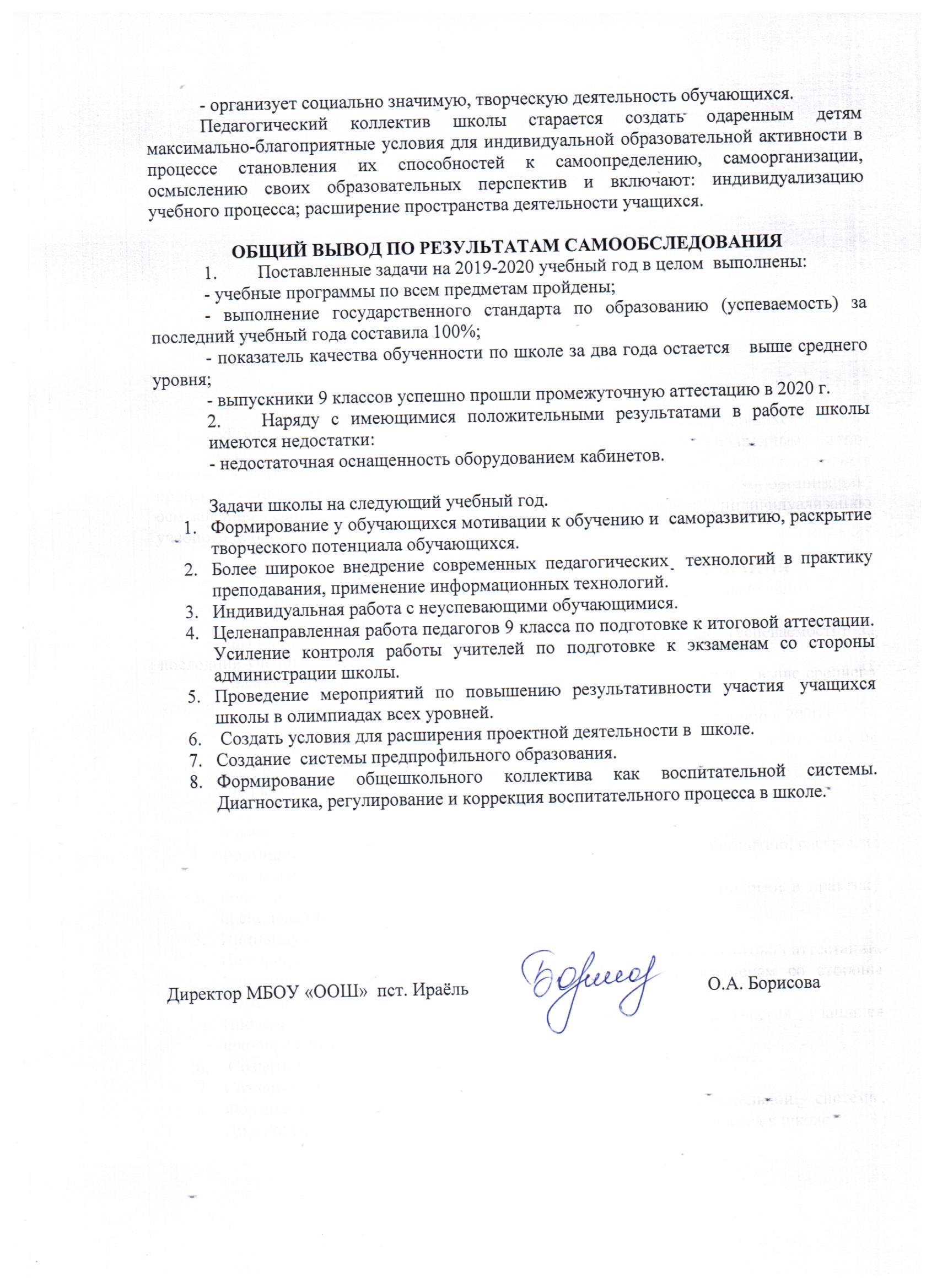 Муниципальное бюджетное общеобразовательное учреждение «основная общеобразовательная школа» пст. Ираёль169530 Республика Коми, г. Сосногорск, пст. Ираёль, ул. Оплеснина, д. 2169530 Республика Коми, г. Сосногорск, пст. Ираёль, ул. Оплеснина, д. 2, д. 4Телефон89121099092e-mailiraelkomi@mail.ruУчредителем  Школы является муниципальное образование муниципального района «Сосногорск», полномочия которого переданы Управлению образования администрации муниципального района «Сосногорск» Лицензия на право ведения образовательной деятельности срок действия - бессрочно срок действия - бессрочноРеализуемые образовательные программыРеализуемые образовательные программыРеализуемые образовательные программы1.Начальное общее образованиедада2.Основное общее образованиедадаСвидетельство о государственной аккредитациисерия 11Ф01 № 0000079, рег. № 266-О, выдано 25.05.2015, срок действия – 25.05.20271.Начальное общее образование: общеобразовательная программа начального общего образованияда 2.Основное общее образование: общеобразовательная программа основного общего образованияда Борисова Ольга АнатольевнаСмирнова Оксана Игоревна – заместитель директора по учебно-воспитательной работеБоярская Ирина Анатольевна Предметные областиУчебные предметыКол-во часов в неделю/классыКол-во часов в неделю/классыКол-во часов в неделю/классыКол-во часов в неделю/классыПредметные областиУчебные предметыIIIIIIIVОбязательная частьОбязательная частьОбязательная частьОбязательная частьОбязательная частьОбязательная частьРусский язык и литературное чтениеРусский язык4443Русский язык и литературное чтениеЛитературное  чтение3333Родной язык и литературное чтение на родном языкеРодной (русский) язык 0,50,50,50,5Родной язык и литературное чтение на родном языкеЛитературное чтение на родном (русском) языке0,50,50,50,5Иностранный  языкИностранный  язык (немецкий)-222Математика и информатикаМатематика4444Обществознание и естествознание (окружающий мир)Окружающий мир2222Основы религиозных культур и светской этикиОсновы религиозных культур и светской этики ---1ИскусствоМузыка1111ИскусствоИзобразительное искусство1111ТехнологияТехнология 1111Физическая культураФизическая  культура3333Итого:Итого:20222222Часть, формируемая участниками образовательных отношенийЧасть, формируемая участниками образовательных отношений1111Коми язык (неродной)Коми язык (неродной)1111Итого:Итого:21232323         Предметные областиУчебные предметыКлассыКлассыКлассы         Предметные областиУчебные предметы234Русский язык и литературное чтениеРусский языкконтрольный диктантконтрольный диктантконтрольный диктантРусский язык и литературное чтениеЛитературное чтениетесттесттестИностранный  языкИностранный язык(немецкий язык)тесттесттестРодной язык и литературное чтение на родном языкеРодной (русский) язык тесттесттестРодной язык и литературное чтение на родном языкеЛитературное чтение на родном (русском) языкетесттесттестКоми язык (неродной)тесттесттестМатематика и информатикаМатематикаконтрольная работаконтрольная работаконтрольная работаОбществознание и естествознание (окружающий мир)Окружающий миртестпроекттестИскусствоМузыка проектпроектпроектИскусствоИзобразительное искусствопроектпроектпроектФизическая культураФизическая культуратесттесттестТехнологияТехнология проектпроектпроектОсновы религиозной культуры и светской этикиОсновы религиозной  культуры и светской этики--проектПредметные областиУчебные предметыКоличество часов в неделю/классыКоличество часов в неделю/классыКоличество часов в неделю/классыКоличество часов в неделю/классыКоличество часов в неделю/классыПредметные областиУчебные предметыVVIVIIVIIIIXОбязательная частьОбязательная частьОбязательная частьОбязательная частьОбязательная частьОбязательная частьОбязательная частьРусский язык и литератураРусский язык55433Русский язык и литератураЛитература33223Родной язык и литератураРодной (русский) язык 0,50,50,50,50,5Родной язык и литератураРодная (русская) литература0,50,50,50,50,5Иностранные языкиИностранный язык (немецкий)33333Иностранные языкиВторой иностранный язык-----Математика и информатикаМатематика55---Математика и информатикаАлгебра--333Математика и информатикаГеометрия--222Математика и информатикаИнформатика--111Общественно-научные предметыИстория России. Всеобщая история22222Общественно-научные предметыОбществознание -1111Общественно-научные предметыГеография11222Основы духовно-нравственной культуры народов России-----Естественно-научные предметыФизика--223Естественно-научные предметыХимия---22Естественно-научные предметыБиология11122ИскусствоМузыка1111-ИскусствоИзобразительное искусство  111--ТехнологияТехнология2221-Физическая культура и основы безопасности жизнедеятельностиОсновы безопасности жизнедеятельности---11Физическая культура и основы безопасности жизнедеятельностиФизическая культура33333Итого: Итого: 2829313232Часть, формируемая участниками образовательных отношенийЧасть, формируемая участниками образовательных отношений11111Коми язык (неродной)Коми язык (неродной)11111Итого:Итого:2930323333Учебные предметы5 класс6 класс7 класс8 класс9 классРусский языкконтрольный диктантконтрольный диктантконтрольный диктантконтрольный диктантконтрольный диктантЛитературатесттесттесттесттестИностранный язык (немецкий язык)контрольная работаконтрольная работаконтрольная работаконтрольная работаконтрольная работаРодной  (русский) язык тесттесттесттесттестРодная (русская) литературатесттесттесттесттестМатематикаконтрольная работаконтрольная работаконтрольная работаконтрольная работаконтрольная работаАлгебраконтрольная работаконтрольная работаконтрольная работаГеометрияконтрольная работаконтрольная работаконтрольная работаИнформатикаконтрольная работаконтрольная работаконтрольная работаконтрольная работаконтрольная работаИсторияконтрольная работаконтрольная работаконтрольная работаконтрольная работаконтрольная работаОбществознаниетесттесттесттесттестГеографиятесттесттесттесттестФизикатесттесттесттесттестБиологиятесттесттесттесттестХимиятесттесттесттесттестМузыка проектпроектпроектпроектпроектИзобразительное искусствопроектпроектпроектпроектпроектТехнология проектпроектпроектпроектпроектФизическая культуратесттесттесттесттестОсновы без-опасности  жиз-недеятельноститесттесттесттесттестКоми язык (неродной)тесттесттесттесттест№Уровень (ступень) образованияНаправленность (наименование) образовательной программыВид образовательной программыНормативный срок освоения1ОбщеобразовательныйНачального общего образованияОсновная4 года2ОбщеобразовательныйОсновного общего образованияОсновная5 летУчебный год2015/20162016/20172017/20182018/20192019/2020Декабрь 2020Количество обучающихся737380736556Количество классов999987Укомплектованность Укомплектованность Категория Категория По штатуФактическаяПерваяВысшая12345Итого: % от общего числа педагогов14/100 %14/100 %0/0 %4/ 29 %№Перечень показателейХарактеристика объектовПримечания1.Материально-техническое обеспечение:Материально-техническое обеспечение:Материально-техническое обеспечение:1.1.Тип здания ОУ (типовое/приспособленное)типовоеСостоит из трех зданий1.2.Год ввода в эксплуатациюОсновная школа– 1952,начальная школа – 1959 (кап.ремонт 2013),спортзал - 19921.3.Проектная мощность1601.4.Фактическая наполняемость561.5.Кол-во учебных кабинетов, классных комнат 111.6.- в том числе оборудованных специализированных кабинетов1Информатики1.7.Спортивный зал11.8.Актовый залнет1.9.Теплицанет1.10Бассейннет1.11Мастерскиенет1.12Музейнет1.13СтоловаяНа 32 места1.14Библиотекаимеется1.15Транспортнет2.Библиотечный фонд:Библиотечный фонд:Библиотечный фонд:2.1Количество экземпляров учебно-методической литературы14292.2.Уровень сохранности учебно-информационного фонда100%2.3.Уровень обеспеченности     учебниками (кол-во экз. на 1 обучающегося)Предмет учебного планаОбеспеченность2.3.Уровень обеспеченности     учебниками (кол-во экз. на 1 обучающегося)Русский язык100%2.3.Уровень обеспеченности     учебниками (кол-во экз. на 1 обучающегося)Литература100%2.3.Уровень обеспеченности     учебниками (кол-во экз. на 1 обучающегося)Математика100%2.3.Уровень обеспеченности     учебниками (кол-во экз. на 1 обучающегося)Коми язык100%2.3.Уровень обеспеченности     учебниками (кол-во экз. на 1 обучающегося)Иностранный язык 100%2.3.Уровень обеспеченности     учебниками (кол-во экз. на 1 обучающегося)Алгебра100%2.3.Уровень обеспеченности     учебниками (кол-во экз. на 1 обучающегося)Геометрия100%2.3.Уровень обеспеченности     учебниками (кол-во экз. на 1 обучающегося)Информатика и ИКТ100%2.3.Уровень обеспеченности     учебниками (кол-во экз. на 1 обучающегося)История 100%2.3.Уровень обеспеченности     учебниками (кол-во экз. на 1 обучающегося)История России 100%2.3.Уровень обеспеченности     учебниками (кол-во экз. на 1 обучающегося)Всеобщая история100%2.3.Уровень обеспеченности     учебниками (кол-во экз. на 1 обучающегося)Обществознание100%2.3.Уровень обеспеченности     учебниками (кол-во экз. на 1 обучающегося)Природоведение100%2.3.Уровень обеспеченности     учебниками (кол-во экз. на 1 обучающегося)География100%2.3.Уровень обеспеченности     учебниками (кол-во экз. на 1 обучающегося)История Республики Коми100%2.3.Уровень обеспеченности     учебниками (кол-во экз. на 1 обучающегося)Физика100%2.3.Уровень обеспеченности     учебниками (кол-во экз. на 1 обучающегося)Химия100%2.3.Уровень обеспеченности     учебниками (кол-во экз. на 1 обучающегося)Биология100%2.3.Уровень обеспеченности     учебниками (кол-во экз. на 1 обучающегося)Искусство100%2.3.Уровень обеспеченности     учебниками (кол-во экз. на 1 обучающегося)Технология100%2.3.Уровень обеспеченности     учебниками (кол-во экз. на 1 обучающегося)Основы безопасности жизнедеятельности100%2.3.Уровень обеспеченности     учебниками (кол-во экз. на 1 обучающегося)ОРКСЭ100%2.4.Соответствие используемых учебников утвержденному федеральному перечню учебниковприказ №56/ОД-I от 28.08.20183.Учебно-методическое обеспечение образовательного процесса:Учебно-методическое обеспечение образовательного процесса:Учебно-методическое обеспечение образовательного процесса:3.1.Лабораторное оборудованиеВ кабинете химии – на 40%;В кабинете физики – на 60%3.2.Печатные пособия (таблицы, картографический материал, иллюстративно-наглядный материал и др.)Свыше 220 штук3.3.Компьютерные, информационно-коммуникативные средства5 мультимедиапроекторов5 АРМ учителя, 1 музыкальный центр3.4.Экранно-звуковые пособия1-DVD проигрыватель, 1 телевизор3.5.ТСО3.6.и др.4.IT-структура ОУ:IT-структура ОУ:IT-структура ОУ:4.1.Оснащенность компьютерной техникойОснащен компьютерами:  1 компьютерный класс – 11 компьютеров, а также 4 учебных кабинетов (45%)4.2.ПК на одного обучающегося5 обучающихся4.3.Наличие локальной сетиДа – в кабинете информатики4.4.Доступ в Интернетимеется4.5.Возможность  использования Интернет-ресурсов в   образовательном процессе имеется4.6.Возможность функционирования компьютерных классов как  открытых информационных центров с целью  создания  коммуникативного пространстваобеспечена, 50  % активных пользователей от общего числа обучающихся 4.7.Иные информационные ресурсы и средства обеспечения образовательного процесса (с учетом уровня и направленности реализуемых основных общеобразовательных программ)нетФИО педагогического работникаНаименование программы/количество часовБорисова Ольга Анатольевна1.Использование современных дистанционных технологий и интерактивных сред электронного обучения в организации образовательного процесса в школе в условиях сложной санитарно-эпидемиологической обстановки с учетом требований ФГОС (72 часа)2.Развитие профессиональной компетентности руководителей в рамках профессионального стандарта «Руководитель образовательной организации»(72 часа)3.Государственная политика и методические аспекты в области преподавания родных языков(72 часа)4.Обработка персональных данных (20 часов)5.Основы цифровой грамотности(18 часов)6.Контрактная система в сфере закупок товаров, работ и услуг для обеспечения государственных и муниципальных нужд (144 часа)Быстрова Людмила Александровна1.Использование современных дистанционных технологий и интерактивных сред электронного обучения в организации образовательного процесса в школе в условиях сложной санитарно-эпидемиологической обстановки с учетом требований ФГОС (72 часа)Боярская Ирина Анатольевна1.Профилактика безнадзорности и правонарушений несовершеннолетних в соответствии с Федеральным законодательством (73 часа)Бурунина Татьяна Сергеевна1.Профилактика безнадзорности и правонарушений несовершеннолетних в соответствии с Федеральным законодательством (73 часа)Зайцева Виолетта Флорионовна1.Проектирование деятельности педагога-библиотекаря в соответствии с ФГОС (72 часа)Кияшева Татьяна Валерьевна1.Организация и сопровождение олимпиадной деятельности учащихся (72 часа)Макаров Тимур Александрович1.Профилактика ВИЧ-инфекции на рабочих местах(72 часа)Павлова Елена Дмитриевна1.Использование современных дистанционных технологий и интерактивных сред электронного обучения в организации образовательного процесса в школе в условиях сложной санитарно-эпидемиологической обстановки с учетом требований ФГОС (72 часа)2.Современные методики и технологии обучения русскому языку и литературе (72 часа)3.Системы общего образования по совершенствованию предметных и методических компетенций(в том числе в области формирования функциональной грамотности обучающихся)(72 часа)4.Использование современных дистанционных технологий и интерактивных сред электронного обучения в организации образовательного процесса в школе в условиях сложной санитарно-эпидемиологической обстановки с учетом требований ФГОС (72 часаПономарева Александра Витальевна 1.Физическая культура и спорт: теория и методика преподавания в ОО (300 часов)2.Использование современных дистанционных технологий и интерактивных сред электронного обучения в организации образовательного процесса в школе в условиях сложной санитарно-эпидемиологической обстановки с учетом требований ФГОС (72 часа)3.Профилактика безнадзорности и правонарушений несовершеннолетних в соответствии с Федеральным законодательством (73 часа)Смирнова Оксана Игоревна1.Системы общего образования по совершенствованию предметных и методических компетенций(в том числе в области формирования функциональной грамотности обучающихся)(72 часа)2.Использование современных дистанционных технологий и интерактивных сред электронного обучения в организации образовательного процесса в школе в условиях сложной санитарно-эпидемиологической обстановки с учетом требований ФГОС (72 часа)3.Профилактика безнадзорности и правонарушений несовершеннолетних в соответствии с Федеральным законодательством (73 часа)Смолева Надежда Петровна1.Реализация требований Федерального государственного образовательного стандарта. Начальное общее образование. Достижение планируемых результатов (72 часа)2.Использование современных дистанционных технологий и интерактивных сред электронного обучения в организации образовательного процесса в школе в условиях сложной санитарно-эпидемиологической обстановки с учетом требований ФГОС (72 часа)3.Профилактика безнадзорности и правонарушений несовершеннолетних в соответствии с Федеральным законодательством (73 часа)Объект мониторингаПоказательСрокиОтветственныйОбразовательные программыСоответствие структуры и содержания основной образовательной программы требованиям ФГОС НОО и ФГОС ОООпо завершении разработки/ не реже 1 раза в годДиректор, заместитель директора по УВРОбразовательные программыСоответствие перечня УМКежегоднодиректорОбразовательные программыРезультаты реализации рабочих программ по учебным предметамне реже 4 раз в годзаместитель директора по УВРОбразовательные программыРезультаты реализации программ по внеурочной деятельностине реже 4 раз в годзаместитель директора по УВРКадровые условия реализации ООПЧисленность административно-управленческого, педагогического, учебно-вспомогательного и обслуживающего персоналаежегоднодиректорКадровые условия реализации ООПОбразовательный уровень педагогических работниковпри приеме на работу/ ежегоднодиректорКадровые условия реализации ООПДоля педагогического состава, своевременно повышающих квалификациюежегоднозаместитель директора по УВРКадровые условия реализации ООППедагогические работники , принимающие участие в методической работеежегоднозаместитель директора по УВРКадровые условия реализации ООППедагогические работники, принимающие участие в конкурсах, конференциях и т.п.ежегоднозаместитель директора по УВРКадровые условия реализации ООПРаспространение инновационного педагогического опытаежегоднозаместитель директора по УВРПсихолого-педагогические условия реализации ООПГотовность обучающихся к обучению (1 класс)в период адаптацииклассный руководитель, заместитель директора по УВРПсихолого-педагогические условия реализации ООПОбучаемость обучающихся (1 класс)в период адаптацииклассный руководитель, заместитель директора по УВРПсихолого-педагогические условия реализации ООПРаботоспособность обучающихся (1 класс)в период адаптацииклассный руководитель, заместитель директора по УВРПсихолого-педагогические условия реализации ООППознавательная сфера обучающихся : память, внимание, мышление, способность к анализуежегоднозаместитель директора по УВРПсихолого-педагогические условия реализации ООПСоциальная сфера обучающихся: статус в коллективе, самооценка, сформированность мотивационной сферы, тревожность сформирован-ность УУД, уровень утомленности,профессиональная направленностьежегоднозаместитель директора по УВРКачество образовательной деятельностиКачество образовательной деятельностиКачество образовательной деятельностиКачество образовательной деятельностиУчебные достиженияТекущая успеваемость обучающихся (качество выполнения обязательных видов работ, предусмотренных рабочими программами)2-3 раза в годзаместитель директора по УВРУчебные достиженияУровень достижения планируемых результатов ФГОС ООО:- личностных,- метапредметных,-предметных.ежегоднозаместитель директора по УВРУчебные достиженияПромежуточная аттестация (2-9 классы), обучающиеся переведенные в следующий классежегодно заместитель директора по УВРУчебные достиженияКачество знаний по классам, ступеням, предметамежегоднозаместитель директора по УВРУчебные достиженияСредний балл по результатам ГИА в форме ОГЭежегодно заместитель директора по УВРУчебные достиженияОбучающиеся, получившие документ об основном общем образованииежегоднозаместитель директора по УВРУчебные достиженияПоступление в учебные заведения выпускниковежегоднозаместитель директора по УВРВоспитательная работаФункциональная состоятельность семей школьников:- состоящие на учете в органах соц.защиты,- находящиеся в социально-опасном положении,- состоящих на ВШК,- состоящих на учете в ОПДН/КПДН- совершивших правонарушение.ежегоднопедагог-организаторВоспитательная работаРабота совета профилактики правонарушенийежегоднопедагог-организаторВоспитательная работаРазвитие детского самоуправления в школеежегоднопедагог-организаторВоспитательная работаИспользование воспитательных возможностей различных видов деятельности, в которых участвуют обучающиесяежегоднопедагог-организаторВоспитательная работаДинамика личностного роста обучающихся (уровень воспитанности)ежегоднозаместитель директора по УВРВоспитательная работаУровень социализации личности обучающегосяежегоднозаместитель директора по УВРВоспитательная работаУровень физического развития обучающегосяежегоднозаместитель директора по УВРВоспитательная работаИндекс здоровья обучающихсяежегоднозаместитель директора по УВРВоспитательная работаОбучающиеся с ОВЗ, в том числе имеющие хронические заболеванияежегоднозаместитель директора по УВРВоспитательная работаКоличество уроков, пропущенных по состоянию здоровьяеженедельнозаместитель директора по УВР2 класс2 класс3 класс3 класс4 класс4 класс5 класс5 класс6 класс6 класс7 класс7 класс8 класс8 класс9 класс9 класскол-вокол-вокол-вокол-вокол-вокол-вокол-вокол-вокол-вокол-вокол-вокол-вокол-вокол-вокол-вокол-воучащихсяна 4 и 5учащихсяна 4 и 5учащихсяна 4 и 5учащихсяна 4 и 5учащихсяна 4 и 5учащихсяна 4 и 5учащихсяна 4 и 5учащихсяна 4 и 543118861041079461412016 - 2017 2017 - 20182018-20192019-2020I ступень0/0%0/0%0/0%0/0%II ступень1/3%2/5%1/3%0/0%В целом по ОО1/1%2/2%1/1%0/0%Ступени образования2017 - 20182018-20192019-2020I ступень1/2%2/5%1/5%II ступень1/2%1/2%1/3%В целом по ОУ2/2%3/4%  2/4%Предметы2019201920202020Доля выпускников, принявших участие в ГИА (%)Доля выпускников положительно справившихся (% от принявших участие)Доля выпускников, принявших участие в ГИА (%)Доля выпускников положительно справившихся (% от принявших участие)МАТЕМАТИКА100%100%0-РУССКИЙ ЯЗЫК100%100%0-ХИМИЯ 100%100%0-ОБЩЕСТВОЗНАНИЕ100%100%0-ГЕОГРАФИЯ100%100%0-№ПредметКачество знаний по ОУ1Русский язык57%2Литература54%3математика72%4информатика79%5немецкий язык63%6история59%7обществознание62%8география59%9биология69%10окружающий мир83%11физика37%12химия50%13музыка91%14ИЗО89%15Литературное чтение87%16физ. культура90%17ОБЖ60%18Технология91%19коми язык89%20алгебра37%21Геометрия 37%22Родная (русская) литература62%23Литературное чтение на родном (русском) языке87%24Родной (русский язык)59%№Название конкурсаДля каких классов проводился конкурс, НПК (кол-во участников)Предмет, по которому проводился конкурс, НПКФИО педагогаФ.И.О победителя, призёров, лауреатов (место)1Муниципальная игра «Математический марафон»5-6 класс/4 участникаматематикаКияшева Т.В.Команда: Томилов. А., Старченко А., Камаева А, Юрченко П.2Всероссийская олимпиада школьников (муниципальный уровень)7-9 класс/8 участниковСмирнова О.И.Осветина Т.С.Павлова Е.Д.3 Республиканская информационно-профилактическая акция «Мы против грязного слова»1-9 класс/46 участников №Название Организация, проводящая конкурс, НПКДля каких классов проводился конкурс, НПК (кол-во участников)ФИО педагогаФ.И.О победителя, призёров, лауреатов (место)1Дистанционный конкурс презентаций для учащихся 4-9 классов, посвященный ознаменованию 75-летия Победы в Великой Отечественной войне 1941-1945 годаГАДО РК «Республиканский центр дополнительного образования»4-9 классы2 участникКияшева Т.В.Юрченко Павел Павлович/свидетельствоТомилова Елизавета Алексеевна/свидетельство2IV Всероссийский  дистанционный конкурс по математике «Звездочет»«Звездочет» , Алтайский край, г Барнаул.1-6 класс/ 13 участниковКияшева Т.В.Камаева А.Д, Головко А.С., Зайцев В.И., Илларионов М.А., Юрченко П.П., Флора В.А., Шолохов Т., Старченко А.В, Николаева Д.Е., Флора Я., Томилов А.А., Ушакова К., Семенова С.С./сертификат участника3Всероссийская онлайн викторина «Знаток ПДД»Центр роста талантливых детей и педагогов «Энштейн» г. Москва5 класс/1 участникСмирнова О.И.Джаун Дарья /диплом 1 степени4 Онлайн-уроки по финансовой грамотности5-9 класс/35 участниковСмирнова О.И.Диплом участника5 Проектория"Примерочная профессий"5-9 класс/35 участников  Смирнова О.И.Осветина Т.С.Пономарева А.В.Павлова Е.Д.Учащиеся, состоящие на разных профилактических учетах2016-20172017-20182018-20192019-2020ВШУ2210КпДН0000ОпДН0140